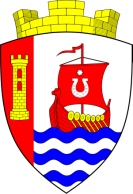 Муниципальное образование«Свердловское городское поселение»Всеволожского муниципального районаЛенинградской областиАДМИНИСТРАЦИЯПОСТАНОВЛЕНИЕ«06» марта 2023 г.                                                                                  № 164/01-03г.п. им. СвердловаОб утверждении Порядка ведения муниципальной долговой книги муниципального образования «Свердловское городское поселение» Всеволожского муниципального района Ленинградской области В соответствии со статьями 120, 121 Бюджетного кодекса Российской Федерации, Федеральным законом от 06.10.2003 № 131-ФЗ «Об общих принципах организации местного самоуправления в Российской Федерации», в целях осуществления учета и регистрации муниципальных долговых обязательств муниципального образования «Свердловское городское поселение» Всеволожского муниципального района Ленинградской области, администрация муниципального образования «Свердловское городское поселение» Всеволожского муниципального района Ленинградской области (далее – администрация) постановляет:Утвердить Порядок ведения муниципальной долговой книги муниципального образования «Свердловское городское поселение» Всеволожского муниципального района Ленинградской области согласно приложению к настоящему постановлению.Настоящее постановление подлежит официальному опубликованию в газете «Всеволожские вести» приложение «Невский берег» и размещению на официальном сайте администрации муниципального образования «Свердловское городское поселение» Всеволожского муниципального района Ленинградской области в сети Интернет.Настоящее постановление вступает в силу после его официального опубликования.Контроль за исполнением настоящего постановления возложить на заместителя главы администрации по экономике А.В. Цветкова.Глава администрации 						          		  В.И. ТулаевПриложение к постановлению администрацииот «06» марта 2023г. № 164/01-03Порядок ведения муниципальной долговой книгимуниципального образования «Свердловское городское поселение»          Всеволожского муниципального района Ленинградской области (далее – Порядок)Общие положения Настоящий Порядок разработан в соответствии со статьями 120 и 121 Бюджетного кодекса Российской Федерации с целью определения процедуры ведения муниципальной долговой книги муниципального образования «Свердловское городское поселение» Всеволожского муниципального района Ленинградской области (далее – долговая книга, МО «Свердловское городское поселение»), обеспечения контроля за полнотой учета, своевременностью обслуживания и исполнения долговых обязательств и устанавливает объем информации, порядок ее внесения, а также порядок регистрации долговых обязательств и порядок хранения долговой книги.Долговая книга – систематизированный свод информации о долговых обязательствах МО «Свердловское городское поселение», составляющих муниципальный долг МО «Свердловское городское поселение». Учет и регистрация муниципальных долговых обязательств осуществляются в долговой книге. Долговые обязательства могут существовать в виде обязательств по: -  ценным бумагам МО «Свердловское городское поселение»; - бюджетным кредитам, привлеченным в местный бюджет от других бюджетов бюджетной системы Российской Федерации; - кредитам, полученным МО «Свердловское городское поселение» от кредитных организаций;-  муниципальным гарантиям МО «Свердловское городское поселение»;-  иным долговым обязательствам.В долговую книгу вносятся сведения об объеме долговых обязательств МО «Свердловское городское поселение» по видам этих обязательств, о дате их возникновения и исполнения (прекращения по иным основаниям) полностью или частично, формах обеспечения обязательств, а также иная информация, состав которой, порядок и срок ее внесения в долговую книгу  устанавливаются администрацией муниципального образования «Свердловское городское поселение» Всеволожского муниципального района Ленинградской области (далее – администрация).Долговая книга хранится в виде электронного файла. На бумажном носителе долговая книга брошюруется по окончании финансового года и хранится в соответствии с правилами организации архивного дела.2. Порядок ведения долговой книги2.1. Ведение долговой книги осуществляется планово – экономическим отделом администрации в соответствии с настоящим Порядком.2.2. Планово – экономический отдел администрации несет ответственность за сохранность, своевременность, полноту и правильность ведения долговой книги.2.3. Долговая книга включает следующие разделы:1) муниципальные ценные бумаги;2) бюджетные кредиты, привлеченные в валюте Российской Федерации от других бюджетов бюджетной системы Российской Федерации;3) кредиты, привлеченные от кредитных организаций в валюте Российской Федерации4) муниципальные гарантии в валюте Российской Федерации;5) иные долговые обязательства в валюте Российской Федерации.2.4. Долговые обязательства могут быть краткосрочными (менее одного года), среднесрочными (от одного года до пяти лет) и долгосрочными (от пяти до десяти лет включительно).2.5. Регистрационные записи осуществляются в хронологическом порядке нарастающим итогом. Каждое долговое обязательство регистрируется отдельно и имеет регистрационный номер, состоящий из пятизначных разрядов.Первый, второй разряды указывают на тип муниципального долгового обязательства:«01»  –  для муниципальных ценных бумаг;«02» – для бюджетных кредитов, привлеченных в местный бюджет 
из других бюджетов бюджетной системы Российской Федерации;«03»  – для кредитов, привлеченных местным бюджетом от кредитных организаций;«04»  –  для муниципальных гарантий;«05»  –  для иных долговых обязательств.Третий, четвертый разряды указывают на порядковый номер выпуска данного типа. Пятый разряд указывает последнюю цифру года возникновения долгового обязательства.2.6. Регистрационные записи в долговой книге производятся на основании первичных документов (оригиналов или заверенных копий), согласно перечню для каждого вида долговых обязательств, а именно:1) по муниципальным ценным бумагам, выпускаемым от имени МО «Свердловское городское поселение», перечень документов определяется федеральным законодательством, регламентирующим порядок выпуска и регистрации ценных бумаг муниципальных образований;2) по бюджетным кредитам, привлеченным в бюджет МО «Свердловское городское поселение» из других бюджетов бюджетной системы Российской Федерации:- кредитного договора, изменений и дополнений к нему, подписанных главой администрации или лицом, исполняющим его обязанности;- договоров и документов, обеспечивающих или сопровождающих кредитный договор;3) по кредитам, привлеченным в бюджет МО «Свердловское городское поселение» от кредитных организаций:- кредитного договора, изменений и дополнений к нему, подписанных главой администрации или лицом, исполняющим его обязанности;- договоров и документов, обеспечивающих или сопровождающих кредитный договор.4) по договорам о предоставлении муниципальных гарантий:- договора и изменений к нему;- документов, сопровождающих договор.2.7. Информация о долговых обязательствах вносится в долговую книгу в срок, не превышающий пяти рабочих дней с момента возникновения соответствующего обязательства. 2.8. Долговая книга ведется по форме, согласно приложению №1 к настоящему Порядку, в виде электронных таблиц по видам долговых обязательств и содержит общую информацию о параметрах муниципальных долговых обязательств. По окончании финансового года долговая книга выводится на бумажный носитель в установленных настоящим Порядком формах, брошюруется, нумеруется, скрепляется печатью администрации.2.9. При возникновении долгового обязательства информация переносится на бумажный носитель на дату внесения в долговую книгу 
с соблюдением установленной процедуры.2.10. В долговой книге, в том числе учитывается информация о просроченной задолженности по исполнению долговых обязательств.2.11. Информация, содержащаяся в долговой книге, является конфиденциальной. 2.12. Информация и отчетность о состоянии и изменении муниципального долга МО «Свердловское городское поселение» предоставляется также совету депутатов муниципального образования «Свердловское городское поселение» Всеволожского муниципального района Ленинградской области, правоохранительным органам и иным органам в случаях, предусмотренных действующим законодательством, на основании их письменного запроса.2.13. Кредиторы МО «Свердловское городское поселение» имеют право получить документ, подтверждающий регистрацию муниципального долга -выписку из долговой книги, утвержденную приложением №2 к Порядку. Выписка из долговой книги предоставляется на основании письменного запроса в адрес главы администрации за подписью уполномоченного лица кредитора в течение десяти рабочих дней со дня получения запроса.Приложение № 1к Порядку Долговая книга МО «Свердловское городское поселение» Муниципальные ценные бумаги Бюджетные кредиты, привлеченные в валюте Российской Федерации от других бюджетов бюджетной системы Российской ФедерацииКредиты, привлеченные от кредитных организаций в валюте Российской Федерации4. Муниципальные гарантии в валюте Российской ФедерацииИные долговые обязательства в валюте Российской Федерации Приложение №2к ПорядкуВыписка из долговой книгиМО «Свердловское городское поселение» по состоянию на ________________ 20___ г.Начальник планово – экономического отдела   ________________   ______________________                                                                      (подпись)                   (расшифровка подписи)№ п/пРегистрационный номер выпуска ценных бумагВид ценной бумаги, форма выпускаРегистрационный номер Условий эмиссии, дата регистрации Условий эмиссии (изменений в Условия эмиссии)Наименование правового акта, которым утверждено Решение о выпуске (дополнительном выпуске), наименование органа, принявшего акт, дата акта, номер актаВалюта обязательстваОбъявленный объем выпуска (дополнительного выпуска) ценных бумаг по номинальной стоимости (руб)Дата начала размещения ценных бумаг (дополнительного выпуска)Ограничения на владельцев ценных бумагНоминальная стоимость одной ценной бумаги (руб.)Дата погашения ценных бумагДаты частичного погашения облигаций с амортизацией долгаРазмещенный объем выпуска (дополнительного выпуска) ценных бумаг (по номинальной ценности) (руб.)Сумма номинальной стоимости облигаций с амортизацией долга, выплачиваемая в даты, установленные решением о выпуске (дополнительном выпуске) (руб.)1234567891011121314Даты выплаты купонного доходаПроцентные ставки купонного доходаКупонный доход в расчете на одну облигацию (руб.)Выплаченная сумма купонного дохода (руб.)Дисконт на одну облигацию (руб.)Сумма дисконта при погашении (выкупе) ценных бумаг (руб.)Общая сумма расходов на обслуживание облигационного займа (руб.)Наименование генерального агента на оказание услуг по эмиссии и обращению ценных бумагНаименование регистратора или депозитарияНаименование организатора торговли на рынке ценных бумаг Сумма просроченной задолженности по выплате купонного дохода (руб.)Сумма просроченной задолженности по погашению номинальной стоимости ценных бумаг (руб.)Объем (размер) просроченной задолженности по исполнению обязательств по ценным бумагам (руб.)Номинальная сумма долга по муниципальным ценным бумагам (руб.)1516171819202122232425262728№ п/пНаименование документа, на основании которого возникло долговое обязательствоДата, номер документаДата, номер договора (ов), соглашения (ий), утративших силу в связи с заключением нового договора (соглашения)Дата, номер договора (соглашения) о пролонгацииВалюта обязательстваИзменения в договор (соглашение)Изменения в договор (соглашение)Дата (период) получения бюджетного кредитаДата (период) погашения бюджетного кредитаОбъем (размер) просроченной задолженности по бюджетному кредиту (руб.)Объем основного долга по бюджетному кредиту (руб.)Примечание№ п/пНаименование документа, на основании которого возникло долговое обязательствоДата, номер документаДата, номер договора (ов), соглашения (ий), утративших силу в связи с заключением нового договора (соглашения)Дата, номер договора (соглашения) о пролонгацииВалюта обязательстваДата, номер дополнительного договора (соглашения)Дата, номер мирового договора (соглашения)Дата (период) получения бюджетного кредитаДата (период) погашения бюджетного кредитаОбъем (размер) просроченной задолженности по бюджетному кредиту (руб.)Объем основного долга по бюджетному кредиту (руб.)Примечание12345678910111213№ п/пНаименование документа, на основании которого возникло договорное обязательствоДата, номер документаДата, номер договора (ов), соглашения (ий), утративших силу в связи с заключением нового договора (соглашения)Дата, номер договора (соглашения) о пролонгацииВалюта обязательстваИзменения в договор (соглашение)Изменения в договор (соглашение)Наименование кредитораДата (период) получения кредитаПроцентная ставка по кредитуДата (период) погашения кредитаСумма просроченной задолженности по кредиту (руб.)Объем основного долга по кредиту (руб.)Примечание № п/пНаименование документа, на основании которого возникло договорное обязательствоДата, номер документаДата, номер договора (ов), соглашения (ий), утративших силу в связи с заключением нового договора (соглашения)Дата, номер договора (соглашения) о пролонгацииВалюта обязательстваДата, номер дополнительного договора (соглашения)Дата, номер мирового договора (соглашения)Наименование кредитораДата (период) получения кредитаПроцентная ставка по кредитуДата (период) погашения кредитаСумма просроченной задолженности по кредиту (руб.)Объем основного долга по кредиту (руб.)Примечание 123456789101112131415№ п/пНаименование документа, на основании которого возникло договорное обязательствоДата, номер договора о предоставлении гарантииДата, номер договора (ов), соглашения (ий), утративших силу в связи с реструктуризацией задолженности по обеспеченному гарантией долговому обязательству Дата, номер дополнительного договора (соглашения) к договору (соглашению) о предоставлении гарантии, заключенного в связи с пролонгацией обеспеченного гарантией долгового обязательства Дата, номер дополнительного договора (соглашения) к договору (соглашению) о предоставлении гарантии, заключенного в иных случаяхВалюта обязательстваНаименование организации гаранта Наименование организации принципалНаименование организации бенефициараДата или момент вступления гарантии в силуСрок действия гарантииСрок предъявления требований по гарантииСрок исполнения гарантииОбъем (размер) просроченной задолженности по бюджетному кредиту (руб)Объем обязательств по гарантии (руб)Примечание 1234567891011121314151617Регистрационный номер долгового обязательстваНаименование документа, на основании которого возникло долговое обязательствоВид долгового обязательстваДата, номер документаДата, номер договора/соглашения, утратившего силу в связи с реструктуризацией долгового обязательства, обеспеченного поручительством и заключением нового договора/соглашенияДата, номер дополнительного договора/соглашения, заключенного в связи с пролонгацией долгового обязательства, обеспеченного поручительствомДата, номер дополнительного договора/с оглашения , заключенного в связи с внесением изменений в договор поручительства, не обусловленных пролонгацией обеспеченного поручительством долгового обязательстваНаименование организации должникаНаименование организации кредитораДата возникновения долгового обязательстваДата погашения долгового обязательстваОбъем(размер)просроченнойзадолженностипо инымдолговымобязательствам(руб,оригинальнаявалюта)Объемдолгапоинымдолговымобязательствам(руб,оригинальнаявалюта)12345678910111213N 
п/пДолговые обязательстваДата фактического возникновения обязательстваДата погашения обязательства по договору (соглашению)Валюта обязательстваОбъем долга (руб.)Муниципальные ценные
бумаги МО «Свердловское городское поселение»...ИтогоБюджетные кредиты, привлеченные в бюджет МО «Свердловское городское поселение» от других бюджетов бюджетной системы Российской Федерации...ИтогоКредиты, полученные
МО «Свердловское городское поселение» от кредитных организаций, иностранных банков и международных финансовых организаций...ИтогоМуниципальные гарантии МО «Свердловское городское поселение»...ИтогоВсего муниципальный долг ____________________________________ Всего муниципальный долг ____________________________________ Всего муниципальный долг ____________________________________ Всего муниципальный долг ____________________________________ 